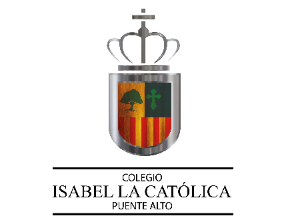    Evaluación Nº 5 Convivencia social.Nombre: Curso:Fecha: Lee atentamente y selecciona la alternativa correcta. Una vez finalizado, traspasa las alternativas al recuadro de abajo. 2 puntos por pregunta. (16 puntos)¿Qué es un trabajo colaborativo?a: El trabajo colaborativo es un conjunto de problemas, dispuestas a solucionar.b: El trabajo colaborativo es aquel en el cual un grupo de personas intervienen aportando sus ideas y conocimientos con el objetivo de lograr una meta comúnc: El trabajo colaborativo es un conocimiento previo a una discusión. d: Ninguna de las anteriores. 2: ¿Cuál de estas afirmaciones es correcta acerca de un trabajo colaborativo? A: El trabajo colaborativo es una serie de afirmaciones. B: El trabajo colaborativo no tiene relación con las experiencias previas. C: El trabajo colaborativo trae muchos problemas en sí. D: El trabajo colaborativo es un proceso en el cual cada individuo aprende más del que aprendería por sí solo, fruto de la interacción de los integrantes del equipo o grupos 3: ¿Cuál de estas diferencias es la correcta entre trabajo colaborativo y trabajo en equipo?A: Lo que se persigue en el trabajo colaborativo es la producción de conocimientos, y no tanto la optimización de resultados.B: El trabajo colaborativo es más personalizado que el trabajo en equipo.C: El trabajo colaborativo trae más beneficios que el trabajo en equipo.D: A y B.4. ¿Qué beneficios tiene un trabajo colaborativo?A: Tiene más certeza de resultar. B: Tiene una documentación fija a la hora de plantearse. C: Tiene un resultado más enriquecedor que el que tendría la suma del trabajo individual de cada miembro puesto que todas las ideas se complementan para formar solo una. D: No tiene ningún beneficio. 5: ¿Qué otro beneficio tiene el trabajo colaborativo?A: En el trabajo colaborativo todo está muy rígido, y organizado. B: En el trabajo colaborativo figuras como la del líder o coordinador surgen espontáneamente, y no están rígidamente definidasC:  En el trabajo colaborativo nada puede ser espontaneo.D: En el trabajo colaborativo nada se puede cambiar nunca. De acuerdo a esta imagen. Responde la pregunta 6, 7 y 8. 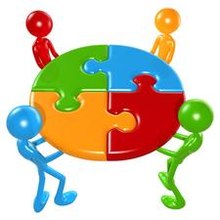 6. ¿Qué se muestra en la imagen?A. Trabajo colaborativo. B: Problemas. C: Ausencias. D: Discriminación. 7: ¿Qué hipótesis podemos sacar de la imagen? A: Todos debemos trabajar solos. B: Entre todos podemos trabajar de una forma exitosa. C: Es mejor trabajar solos y no en grupos. D: Ninguna hipótesis, 8: De esta imagen esta alternativa NO es correcta. A:  El trabajo colaborativo trae muchos beneficios. B: El trabajo en colaborativo busca trabajar individualmente y sin preocupaciones por las otras personas. C: El trabajo colaborativo todos los integrantes aportan sus ideas.D: Ninguna. RESPUESTASEscribe bajo el casillero que corresponde al número de la pregunta la alternativa correcta.Unidad n°: Módulo III: Trabajo colaborativoUnidad 1: Trabajo en grupo versus trabajo colaborativo.Objetivo priorizado: Reconoce la existencia de formas diversas de desarrollar un trabajo entre varias personas (en la familia, el trabajo, en los estudios, en la comunidad) y las implementa en situaciones dadas.Puntaje: 16 puntos en total.12345678